Publicado en  el 20/01/2014 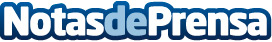 Aumenta significativamente la inscripción de tractores y máquinas automotrices en 2013 En tractores se ha constatado una subida del 2,74 por ciento, frente a la caída del 13,47 por ciento en 2012Datos de contacto:CEDEXNota de prensa publicada en: https://www.notasdeprensa.es/aumenta-significativamente-la-inscripcion-de_1 Categorias: Industria Alimentaria http://www.notasdeprensa.es